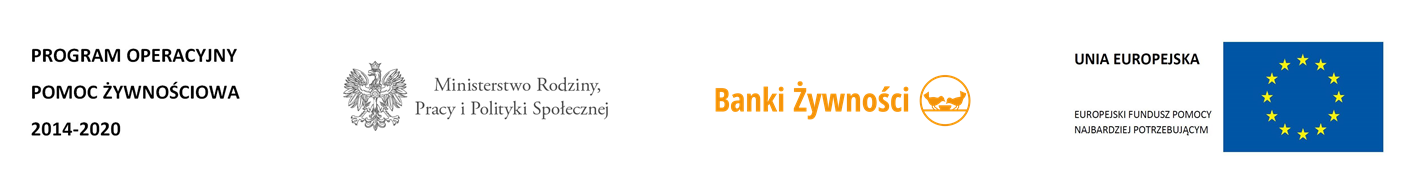 Wydawanie paczek żywnościowych z Banku Żywności- Podprogram 2020Ośrodek Pomocy Społecznej w Niemcach zaprasza osoby zainteresowane pomocą w formie paczek żywnościowych z Banku Żywności- Podprogram 2021 do zgłaszania się w celu przedłożenia niezbędnej dokumentacji. Kontakt do pracowników socjalnych:- 573 350 101- 518 124 188- 518 124 442